D E M E R S Comitetul sindical al _______________________________________________se adresează cu rugămintea de a acorda ajutor material colaboratorului ______________________________________ funcția __________________, în legătură cu __________________________________________________________.Documentele pentru acordarea ajutorului material se anexează.Director						____________________L. Ș.Președinte						____________________L. Ș.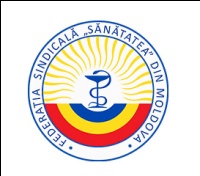 COMITETUL SINDICAL ALAfiliat la FEDERAȚIA SINDICALĂ „SĂNĂTATEA” DIN MOLDOVA Preşedinte: str. MD- REPUBLICA MOLDOVAtel.  Fax E-MAIL  office@sindsan.mdwww. Dlui Aurel Popovici,Președinte al Federației Sindicale „Sănătatea” din Moldovanr.                  din     _____    ___           .20   _nr.                  din     _____    ___           .20   _nr.                  din     _____    ___           .20   _nr.                  din     _____    ___           .20   _Dlui Aurel Popovici,Președinte al Federației Sindicale „Sănătatea” din Moldova